LifIHM - TP1 conception d’une application (ne pas rendre cette page)Remarques généralesVos idées doivent être compréhensibles à la seule lecture de la fiche, on ne peut pas deviner ce que vous avez en tête...Respectez la mise en forme du document. Rédigez en noir en respectant la police et la taille donnés.ÉquipeDès le début de la séance, renseignez le numéro (ex : V42Z) et la composition de l’équipe. Notez très lisiblement le NOM et Prénom de chaque membre de l’équipe.Fiche d’identité de l’applicationCette fiche doit donner envie de choisir votre appli plutôt qu’une autre (par exemple dans un « store »).La description, sous forme d’1 ou 2 phrases, doit montrer les spécificités de votre appli et donner envie d’en savoir +.L’écran doit être représentatif de votre appli et doit permettre de vous distinguer des autres groupes. Ce n’est pas forcément l’écran d’accueil le meilleur choix ici.Fonctionnalités de l’applicationListez les différentes fonctionnalités que vous avez imaginées en les détaillant suffisamment pour qu’elles soient compréhensibles. Inutile de faire des phrases, une liste à puce claire est préférable, mais expliquez vos idées.Attention à adopter un point de vue fonctionnalités et non interface.Rôle de l’administrateur : il peut par exemple gérer les comptes des utilisateurs finaux, ajouter des éléments dans l’éventuelle base de données.Démarche de conception idéale (dans un temps infini, avec des ressources illimitées, plein d’utilisateurs…)Citez une ou plusieurs méthodes vues en cours pertinentes pour votre application, adaptées à son contexte. Précisez de quoi il s’agit, quels acteurs sont concernés, à quel moment du cycle de conception, sous quelle forme… Méthode de conception et ses caractéristiques : choisissez une méthode de conception particulièrement adaptée à la situation. Précisez les caractéristiques importantes de cette méthode en justifiant. Rédigez au futur ou au conditionnel, pas au passé (ça reviendrait + ou - à mentir).Techniques de recueil d’infos : pour obtenir les informations nécessaires à la conception de votre appli (besoins des utilisateurs, info sur les applications concurrentes, éventuellement contenus…), quelles sont les techniques de recueil d’informations auprès d’utilisateurs que vous pourriez utiliser.Personas + cas d’usage + scénarios (2 personas, 2 cas d’usage, 2 scénarios)Décrire précisément le persona en deux lignes maximum. Préciser le cas d’usage étudié.Décrire ensuite le scénario qui montre le problème rencontré par le persona. Indiquer les mesures d’évaluation de réussite ou d’échec du scénario (par exemple nombre d’étapes, temps d’exécution, nombre d’erreurs, satisfaction).Les deux scénarios doivent être bien différents : soit utilisateur final / admin, soit deux utilisateurs finaux de profils très différents avec des scénarios bien différents.Enchaînement des écrans de l’applicationL’objectif est de pouvoir dérouler vos scénarios sur les écrans présentés.Représenter les écrans par des rectangles comportant un titre lisible et explicite (décrivant bien le rôle de l’écran). Dessiner sommairement le contenu des écrans, qui seront surtout détaillés dans les maquettes visibles dans votre vidéo. Représenter l’enchaînement entre les écrans par des flèches entre ces rectangles. Si besoin, ajouter des annotations à côté des écrans (par exemple pour clarifier une icône peu identifiable). VidéoDurée maximale 2 min. Bien respecter les consignes de rendu + les consignes vidéo.LifIHM TP1 conception d’une application : fiche de travail à rendreLifIHM TP1 conception d’une application : fiche de travail à rendreLifIHM TP1 conception d’une application : fiche de travail à rendreFiche d’identité de l’application	/2Fiche d’identité de l’application	/2Fiche d’identité de l’application	/2NomÉcran significatif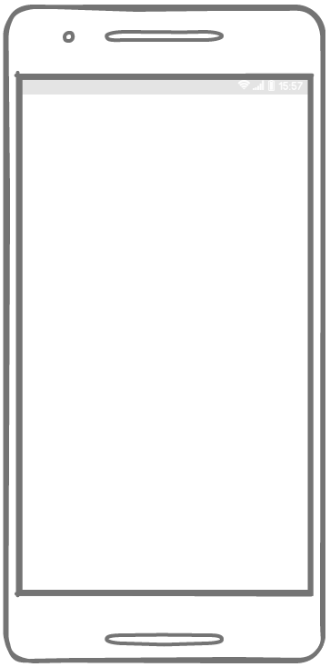 Équipe n° E _ _(NOM Prénom des 4)DescriptionÉcran significatifÉquipe n° E _ _(NOM Prénom des 4)DescriptionÉcran significatifDescriptionÉcran significatifPublic cible précisÉcran significatifDispositif technique (web, smartphone, capteurs…) justifiéÉcran significatifFonctionnalités de l’application (détailler et expliquer)	/4Fonctionnalités de l’application (détailler et expliquer)	/4Fonctionnalités de l’application (détailler et expliquer)	/4Côté utilisateur finalCôté administrateur (admin ≠ développeur)Côté administrateur (admin ≠ développeur)Démarche de conception idéale de l’application (expliquer : préciser quoi, qui, quand, comment)	/4Démarche de conception idéale de l’application (expliquer : préciser quoi, qui, quand, comment)	/4Démarche de conception idéale de l’application (expliquer : préciser quoi, qui, quand, comment)	/4Présentation de la méthode de conception choisie et des caractéristiques importantes à prendre en comptePrésentation de la méthode de conception choisie et des caractéristiques importantes à prendre en comptePrésentation de la méthode de conception choisie et des caractéristiques importantes à prendre en compteTechniques de recueil d’informations auprès des utilisateurs adaptées pendant la conceptionTechniques de recueil d’informations auprès des utilisateurs adaptées pendant la conceptionTechniques de recueil d’informations auprès des utilisateurs adaptées pendant la conceptionPersonas + cas d’usage + scénarios	/4Personas + cas d’usage + scénarios	/4Cas d’usagen°1	 (côté utilisateur final)PersonaScénarioÉvaluationCas d’usage n°2	 (admin ou 2ème utilisateur)PersonaScénarioÉvaluationEnchaînement des écrans de l’application	/6Enchaînement des écrans de l’application	/6Côté utilisateur final 	Côté administrateurCôté utilisateur final 	Côté administrateurVidéo (max 2 min / 75 Mo) + description (txt, max 200 caractères) : à rendre sur Tomuss, cf. consignes TP + vidéo	/20Vidéo (max 2 min / 75 Mo) + description (txt, max 200 caractères) : à rendre sur Tomuss, cf. consignes TP + vidéo	/20